ScopeThis technical memo provides suggested  updates to the VIIRS Ice Surface Temperature EDR Algorithm Theoretical Basis Document Document  (Revision -; 474-00052; 474-CCR-11-0067, dated April 22,  2011; released December 5, 2012)  to correct an error in the wording of the first sentence of section 2.3.UpdatesThe first sentence of section 2.3 of the IST EDR ATBD requires correction. The sentence is incorrectly worded such that it implies all land and ocean regions are masked and eliminated from the retrieval.  The incorrectly sentence is currently worded as: "A Cloud Mask, a Land/Ocean Mask, and a Snow/Ice mask are necessary to eliminate cloud contaminated pixels, land pixels and ocean pixels." The sentence should be corrected to read as follows: "A cloud mask, land/ocean mask, and a snow/ice mask are necessary to eliminate cloud contaminated pixels, land pixels and to identify ocean pixels."Technical Correspondence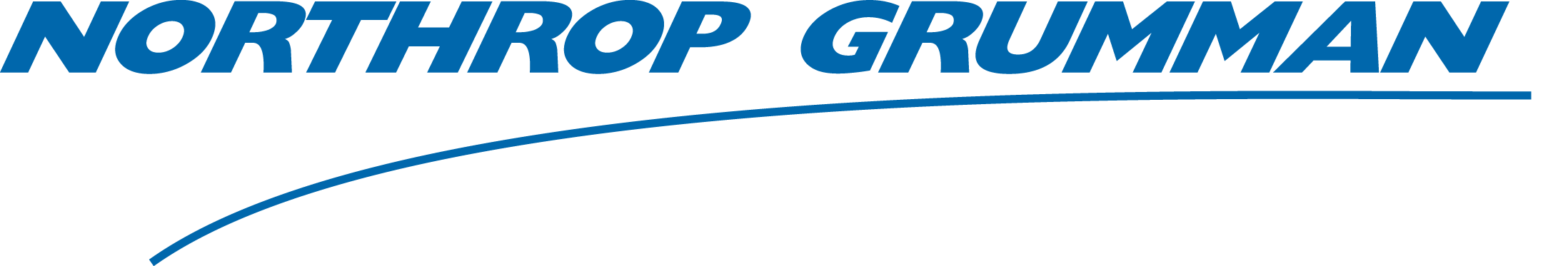 Subject:Date:From:April  10, 2013 To:cc:Location/Phone:Paul Meade NPP Cryosphere JAM Ronson Chu/NGASBob Hughes/NGASR1/1144B310-812-1511